What is a fever:A fever is the body’s natural reaction to an illness. Fevers in a young child are common and the sign to look for is a temperature of 38 degrees centigrade and above; Most temperatures will reduce after a few days and the child is best cared for at home or in their usual surroundings.Visual signs of a fever. As well as a high temperature you might notice some or all the following:Mottled RashFlushed cheeks.Hot to torso (tummy and back) but cool peripherally (hands and feet)Irritable and grumpySleepy/ lethargic Causes of fever:You may not be able to identify a cause for the fever initially but as the illness develops it may be easier to identify the cause i.e., Cold symptoms/ Chicken PoxHow to measure a temperature:There are several different thermometers, many are digital. Tympanic Thermometer- this is digital machine placed with the ear entrance.Axilla Thermometer- placed in the arm pit for a short period of time.Oral Thermometer- placed under the tongue for a short period of time.Forehead Strips- hold in place for approx. 15seconds.If you do not have to have access to a digital thermometer to confirm a fever don’t worry as you can use your own judgement, you know your child better than anyone and therefore parental instincts is very important.When to contact the Doctors:They develop a rash that does not fade when pressed- see glass test below.Your baby is under 3 months old and has a fever over 38c.Has a seizure/ febrile convulsion.Fever ongoing for more than 5 days.You are becoming more concerned about your child, please trust your judgment. You believe the symptoms are worsening. 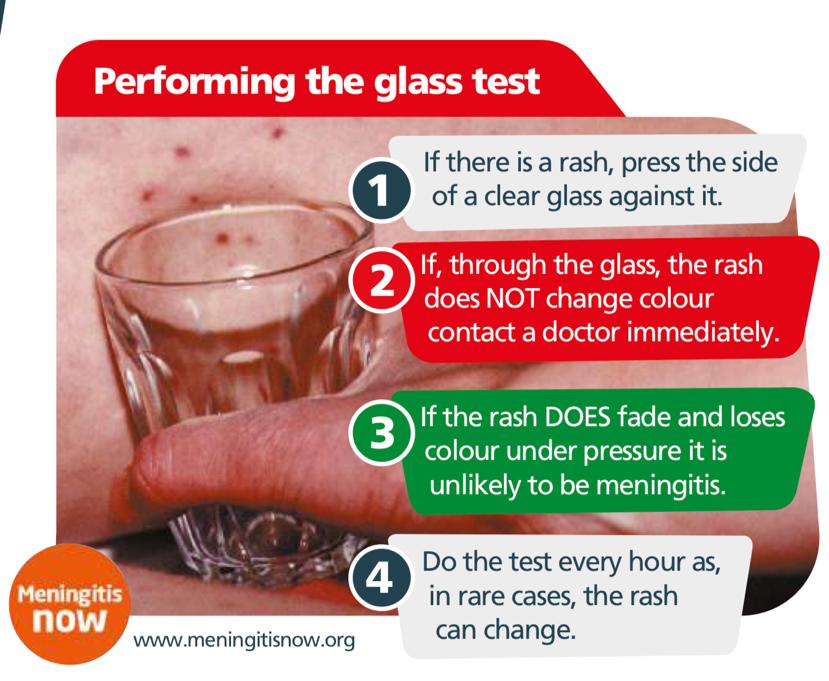 Links for further information:Sepsis; Spotting the Signs https://wyhealthiertogether.nhs.uk/parentscarers/worried-your-child-unwell/sepsis-spotting-signsHandi App Devon:  https://onedevon.org.uk/our-work/services-and-support/children-and-young-people/handi-app/Rachel SmithACP/ RSCNUrgent Care TeamBeacon Medical GroupJuly 2023Treating fevers:Medicines-Paracetamol/ Calpol, this comes in 2 strengths- Infant and 6+this can be given 4-6 hourly max 4 times in 24 hours.Ibuprofen/ Junifen/ Calprofen/ Nurofen are all the same medication just different brands shops own is just as effective and more economical. This can be given 6-8 hourly 3 times a day. Avoid if suspected Chicken PoxYou can stagger/ alternate if required throughout the day to achieve best comfort for the infant/ child.Alternate nonmedicinal methods-Cool LiquidsIce Poles/Ice Creams Strip down to nappy/ light clothing but cover if shivering